The functional outcome of Case 1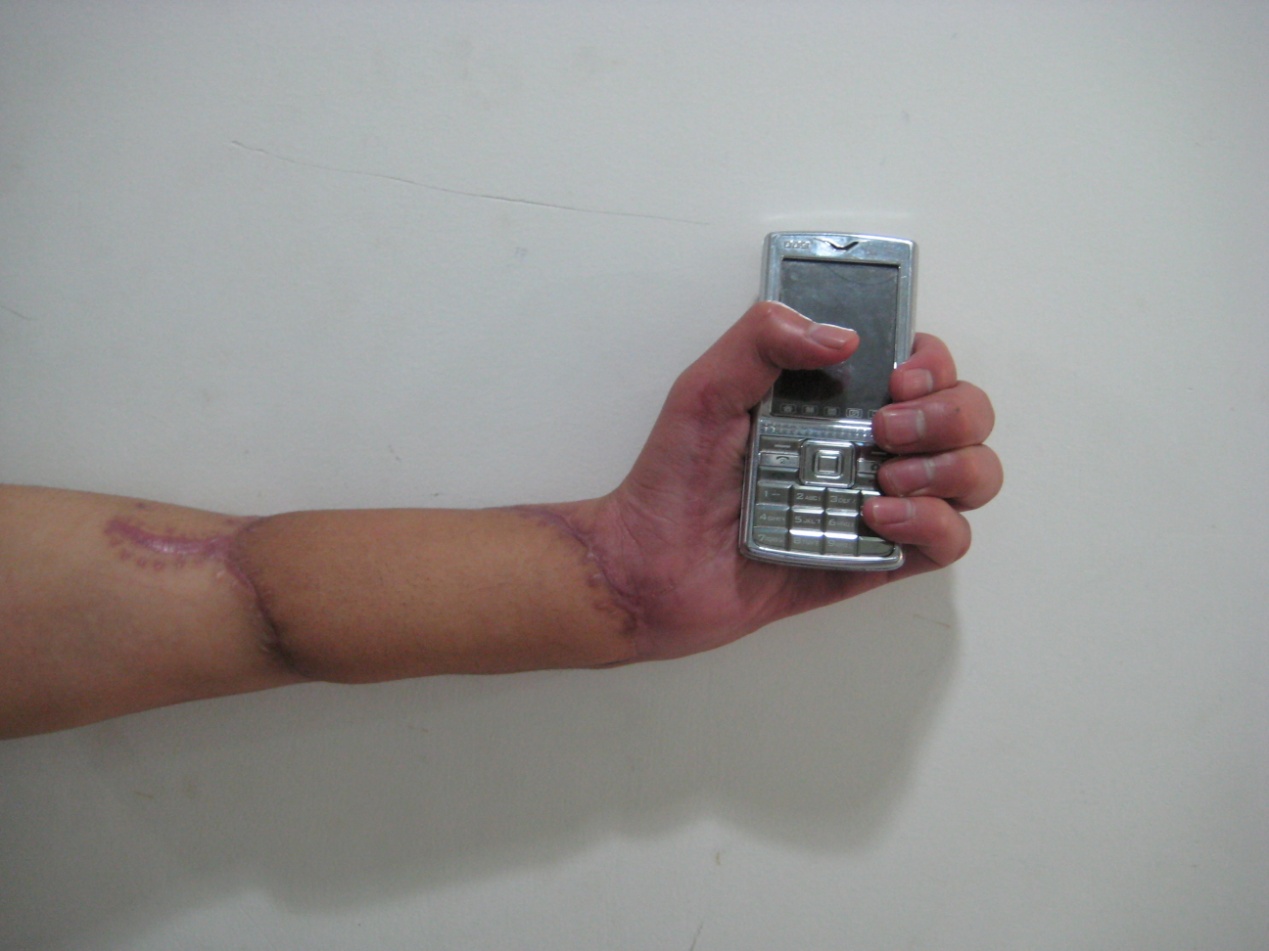 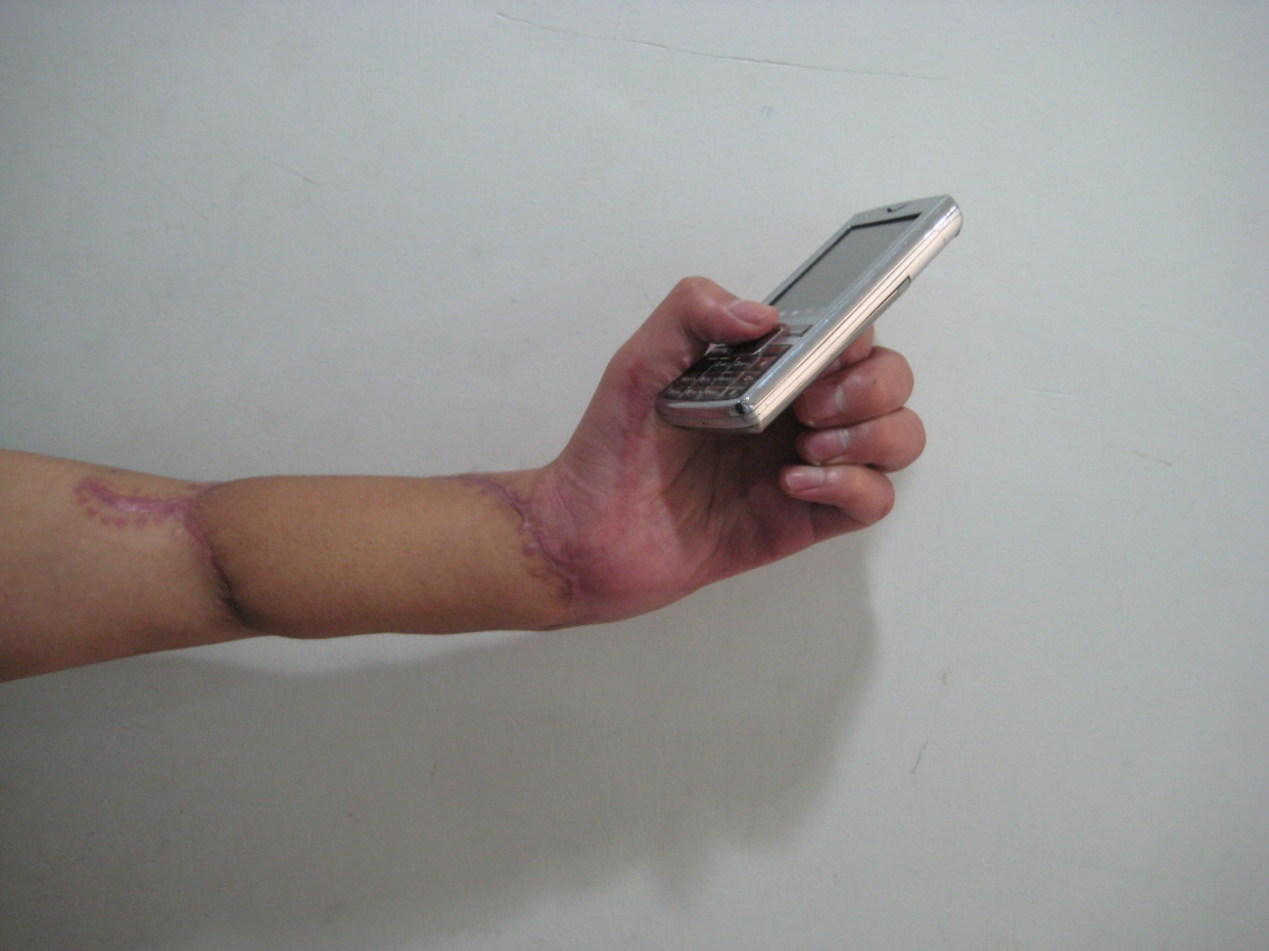 